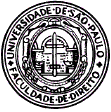 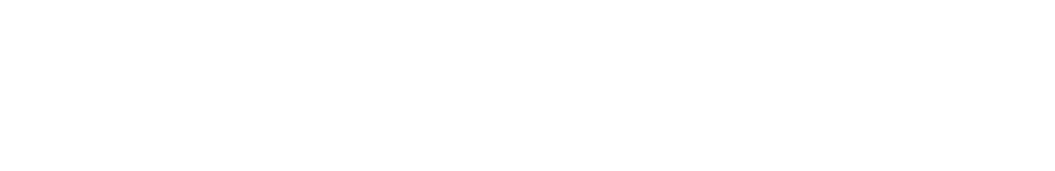 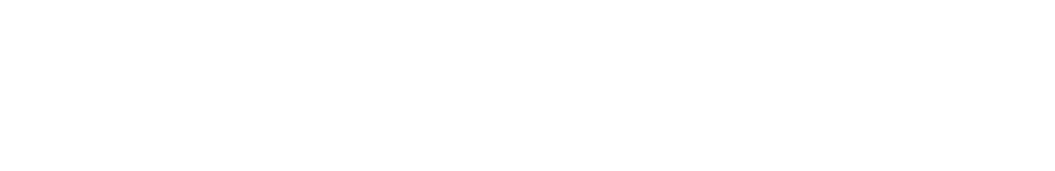 NÚCLEO DE ESTUDOS DA TRANSPARÊNCIA ADMINISTRATIVA E DA COMUNICAÇÃO PÚBLICAProfessores: Marcos Augusto Perez e Rodrigo Pagani de SouzaFICHA DE REAÇÃO:Acesso à Informação Administrativa. Um debate sobre o texto de José Renato Gonçalves.NOME DO ALUNO: ........................................................................................... NÚMERO USP: ...............................................................................................Leia o excerto selecionado de José Renato Gonçalves. e reaja em no máximo 30 linhas. Responda, ao menos:A experiência portuguesa sobre a consagração do direito de acesso à informação é comparável à brasileira?Há mecanismos na legislação portuguesa que sejam melhores do que na brasileira?Quais as vantagens da legislação brasileira em relação à portuguesa?